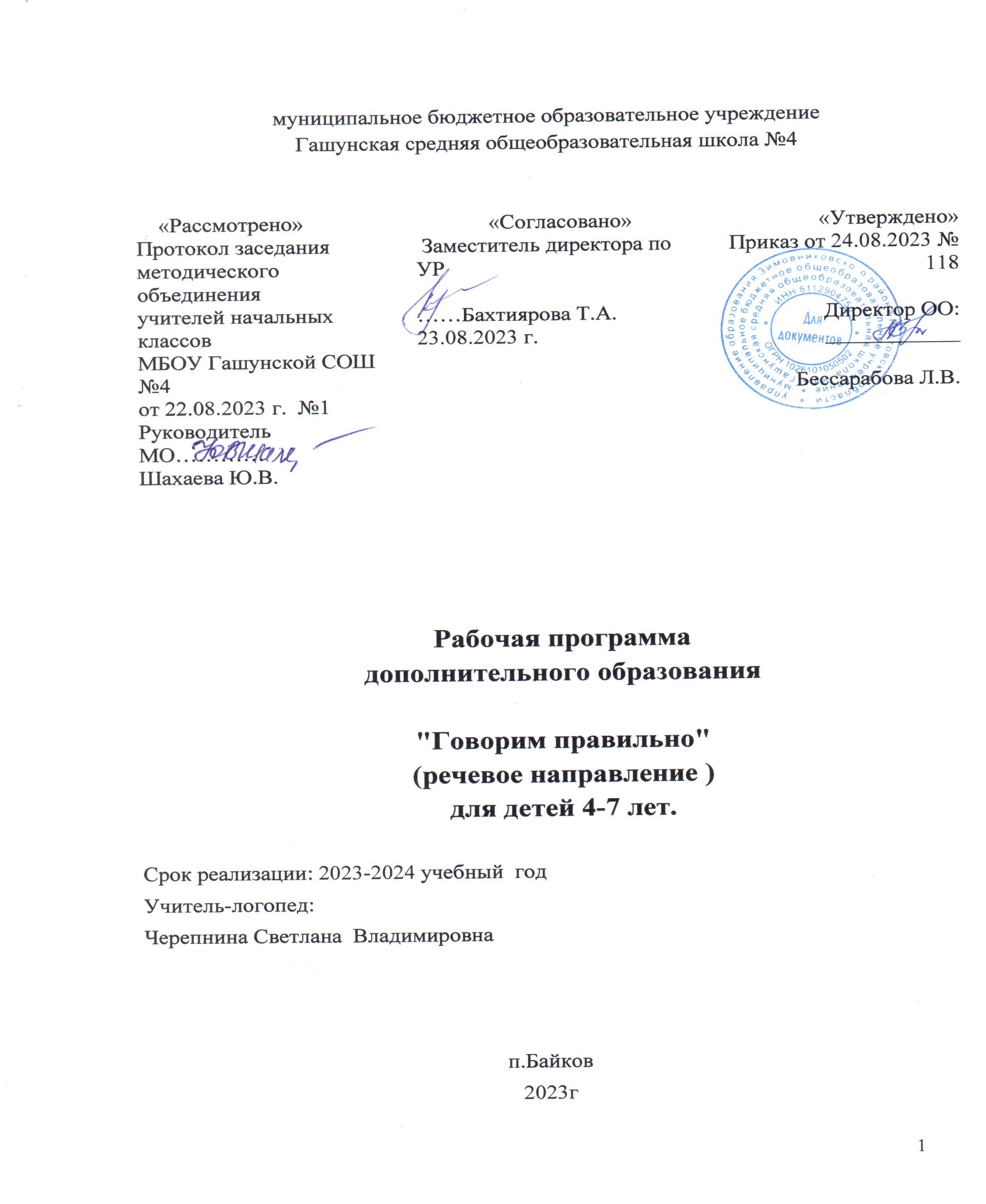 Пояснительная запискаРабочая программа кружка «Говорим правильно» направлена на развитие речи детей дошкольного возраста (4-7лет).Программа	разработана	в	соответствии	с	требованиями	основных нормативных документов: Настоящая рабочая программа разработана для детей дошкольного возраста от 3 до 7 лет.Основой для разработки Рабочей Программы стали следующие нормативно – правовые документы:Федеральный закон Российской Федерации от 29.12.2012 года №273-ФЗ «Об образовании в Российской Федерации»;Приказ Министерства образования и науки России от 17.10.2013 №1155 «Об утверждении федерального государственного образовательного стандарта дошкольного образования».СанПиН 2.4.1. 3049 - 13 от 15 мая 2013г № 26 и вступившие в силу с 30.07.2013 г.Приказ Министерства образования и науки РФ от 30.08.2013 г. № 1014 «Об утверждении Порядка организации и осуществления образовательной деятельности по основным общеобразовательным программам - образовательным программам дошкольного образования».Программа	кружка	«Говорим	правильно»	разработана	с	учётом парциальной программы по развитию речи дошкольников Ушаковой О.С.Срок реализации Программы – 1 год.Цель и задачи ПрограммыЦель: Создание условий для овладение нормами и правилами родного языка и развитие языковых способностей у детей дошкольного возраста.Задачи:Учить детей овладевать родным языком.Развивать свободное общение со взрослыми и детьми.Развивать у воспитанников всех компонентов устной речи (лексической стороны, грамматического строя речи, произносительной стороны речи).Развитие коммуникативных способностей.Развивать связную речь (диалогической и монологической форм).Воспитание звуковой и лексической культуры речи.Принципы и подходы	к формированию ПрограммыВ основе программы лежит комплексный подход, который направлен на решении разных, но взаимосвязанных задач, охватывающих разные стороны речевого развития (фонетическую, лексическую, грамматическую), и на их основе, на решение главной задачи — развитие связной речи.Программа основывается на принципах:принцип преемственности, который осуществляется в двух формах: линейной и концентрической. Решение каждой речевой задачи (воспитание звуковой культуры, формирование грамматического строя, словарная работа, развитие связной речи) осуществляется, прежде всего, линейно, поскольку от группы к группе постепенно усложняется материал внутри каждой задачи, варьируются сочетаемость упражнений, их смена и взаимосвязь;- принцип взаимосвязи - обогащение и активизация словаря, формирование грамматической стороны речи, воспитание звуковой культуры речи, развитие элементарного осознания языковых явлений;-принцип наглядности обеспечивает создание наглядных представлений о предметах и явлениях окружающего мира, от которых зависит эффективность обучения родному языку, данный принцип осуществляется при помощи лингвистических (контекст, толкование новых слов, подбор синонимов и антонимов) и экстралингвистических средств (изобразительные средства, невербальные средства, демонстрация предметов и наблюдение явлений окружающей действительности);-принцип доступности и посильности реализуется в делении речевого материала на этапы и в подаче его небольшими дозами, соответственно возрастным особенностям становления речи детей;-принцип обеспечения активной речевой практики выражается в том, что язык усваивается в процессе его употребления, речевой практики, речевая активность является одним из основных условий своевременного речевогоразвития ребенка - это не только говорение, но и слушание, восприятие речи, данный принцип предусматривает создание условий для широкой речевой практики всех детей в разных видах деятельности.Большинство занятий построено по тематическому принципу, упражнения и высказывания детей начинают, продолжают, и развивать одну тему.Следует помнить, что соотношение компонентов процесса речевого развития и принципов обучения речи является не абсолютным, а относительным с точки зрения доминирующего влияния того или иного принципа на соответствующий компонент. Важно иметь в виду, что любой предшествующий принцип имеет отношение ко всем другим последующим компонентам обучения, подобно тому, как задачи определяют содержание обучения, методы - выбор форм организации обучения.Значимые для реализации Программы характеристикиВозрастные особенности детей дошкольного возраста 4-5 летРебёнок накапливает определённый запас слов, содержащий все части речи. Основное место в детском словаре занимают глаголы и существительные, обозначающие предметы и объекты ближайшего окружения, их действия и состояние. Активно формируется обобщающая функция слов. В среднем дошкольном возрасте улучшается произношение звуков и дикция. Речь становится предметом активности детей. Они удачно имитируют голоса животных, интонационно выделяют речь тех или иных персонажей. Интерес вызывают ритмическая структура речи, рифмы. Развивается грамматическая сторона речи и имеет свои особенности. Не все дети умеют согласовывать слова в роде, числе и падеже. Детям четвертого года жизни доступна простая форма диалогической речи. Дошкольники занимаются словотворчеством на основе грамматических правил. Речь детей при взаимодействии друг с другом носит ситуативный характер, а при общении с взрослым становится внеситуативной.5-6 летПродолжает совершенствоваться речь, в том числе ее звуковая сторона. Развиваются фонематический слух, интонационная выразительность речи при чтении стихов в сюжетно-ролевой игре и в повседневной жизни.Совершенствуется грамматический строй речи. Дети используют практически все части речи, активно занимаются словотворчеством. Богаче становится лексика: активно используются синонимы и антонимы.Развивается связная речь. Дети могут пересказывать, рассказывать по картинке, передавая не только главное, но и детали. Достижения этого возраста характеризуются распределением ролей в игровой деятельности; структурированием игрового пространства; дальнейшим развитием изобразительной деятельности, отличающейся высокой продуктивностью; применением в конструировании обобщенного способа обследования образца; усвоением обобщенных способов изображения предметов одинаковой формы.Не все дети правильно произносят шипящие и сонорные звуки, у некоторых недостаточно развита интонационная выразительность. Имеются недостатки в освоении грамматических правил речи. Большинство детей не владеют в достаточной степени умением строить описание и повествование.6-7 летУ детей старшего дошкольного возраста развитие речи достигает довольно высокого уровня. Дети седьмого года жизни обычно осваивают построение разных типов текстов: описание, повествование, рассуждение. В процессе развития связной речи дети начинают также активно пользоваться разными способами связи слов внутри предложения. Вместе с тем отдельные дети не произносят правильно все звуки родного языка, не умеют пользоваться интонационными средствами выразительности, регулировать скорость и громкость речи в зависимости от ситуации. Дети овладевают умением строить разнообразные сложные предложения. Основные недостатки развития связной речи относятся к неумению построить текст, используя все структурныеэлементы,  и	владеть	умением	соединять	различными способами цепной и параллельной связи части высказывания.Планируемые результаты освоения ПрограммыВ соответствии с ФГОС ДО речевое развитие дошкольников предполагает достижение целевых ориентиров: овладение речью как средством общения и культуры, обогащение активного словаря, развитие связной, грамматически правильной диалогической и монологической речи, развитие речевого творчества, формирование звуковой аналитико-синтетической активности как предпосылки обучения грамоте, развитие звуковой и интонационной культуры, фонематического слуха. К концу дошкольного возраста ребёнок достаточно хорошо владеет устной речью. У ребёнка складываются предпосылки к овладению грамотности.Средняя группаРебенок проявляет инициативу и активность в общении; решает бытовые и игровые задачи посредством общения с взрослыми и сверстниками; узнает новую информацию, выражает просьбу, жалобу, высказывает желания, избегает конфликта; без напоминания взрослого здоровается и прощается, говорит «спасибо» и «пожалуйста». Инициативен в разговоре, отвечает на вопросы, задает встречные. Проявляет интерес и самостоятельность в использовании простых форм объяснительной речи.Все звуки произносит чисто, пользуется средствами эмоциональной и речевой выразительности. Самостоятельно пересказывает рассказы и сказки, с небольшой помощью взрослого составляет описательные и сюжетные расска- зы, сочиняет загадки. Проявляет словотворчество, интерес к языку, различает понятия «слово» и «звук». Вычленяет первый звук в слове, слышит слова с за- данным первым звуком. Различает на слух гласные и согласные звуки.Старшая группаВсе звуки произносит чисто, пользуется средствами эмоциональной и речевой выразительности. Самостоятельно пересказывает рассказы и сказки, с небольшой помощью взрослого составляет описательные и сюжетные рассказы, сочиняет загадки. Проявляет словотворчество, интерес к языку, различает понятия «слово» и «звук». Вычленяет первый звук в слове, слышит слова с за- данным первым звуком. Различает на слух гласные и согласные звуки.Подготовительная к школе группаРебенок может организовать детей на совместную деятельность, вести деловой диалог со сверстниками. Свободно вступает в общение с разными людьми: легко знакомится, имеет друзей. Для него характерны субъектные проявления в коммуникативной и речевой деятельности. Проявляет интерес к общению со сверстниками и взрослыми: задает вопросы, интересуется мнением других, расспрашивает об их деятельности и событиях их жизни. Проявляет интерес к речи как особому объекту познания: с удовольствием участвует в разгадывании кроссвордов, ребусов, предлагает словесные игры, читает отдельные слова, пишет печатными буквами, проявляет интерес к речевому творчеству. Проявляет устойчивый интерес к литературе, отличается богатством литературного опыта, имеет предпочтения в жанрах литературы, темах произведений.Самостоятельно, без помощи взрослого может привлечь сверстников к общению (обсудить проблему, событие, поступок). Самостоятельно использует освоенные речевые формы в процессе общения со сверстниками и взрослыми (рассказ, речь – доказательство), объяснения, речь – рассуждение).Проявляет активность в коллективных обсуждениях, выдвигает гипотезы и предположения в процессе экспериментальной деятельности при обсуждении спорных вопросов. Является инициатором событий в группе организатором коллективных игр, предлагает словесные творческие игры (загадывает загадки, придумывает истории, планирует сюжеты творческих игр).Имеет свою точку зрения на обсуждаемую тему, умеет отстаивать свою позицию в коллективных обсуждениях, спорах, использует речевые формы убеждения; владеет культурными формами несогласия с мнением собеседника; умеет принять позицию собеседника. Активно проявляет творчество в процессе общения: предлагает интересные, оригинальные темы для обсуждения, задает интересные вопросы, предлагает творческие варианты решения проблем. Успешен в творческой речевой деятельности: сочиняет загадки, сказки, рассказы.Речь чистая, грамматически правильная, выразительная. Ребенок владеет всеми средствами звукового анализа слов, определяет основные качественные характеристики звуков в слове, место звука в слове. Проявляет интерес к чтению, самостоятельно читает слова.Система оценки результатов освоение ПрограммыОценкой результатов освоения Программы является педагогическая диагностика, предлагаемая Ушаковой О.С, Струниной Е.М., которая проводится 2 раза в год (Приложение 1).Содержание психолого-педагогической работы с детьми средней группы  (4-5 лет)Воспитание звуковой культуры речи. Работа по воспитанию звуковой культуры речи включает, формирование правильного звукового произношения, умений пользоваться умеренным темпом речи, интонационными средствами выразительности, развитие фонематического восприятия, голосового аппарата, речевого дыхания. Важно сформировать и закрепить у детей правильное произношение всех звуков родного языка. Детей знакомят с термином «звук»,«слово». Формировать представление о том, что звуки и слова произносятся в определенном порядке. Особое внимание уделяется интонационной выразительности речи.Формирование словаря. Пополнять и активизировать словарь детей на основе углубления знаний о ближайшем окружении. Расширять представления о предметах, их качеств, свойств, действий (существительные, прилагательные, глаголы). Уточняются обобщенные понятия: игрушки, одежда, мебель, овощи, посуда. Дети учатся понимать смысл загадок, сравнивать предметы по размеру, цвету, величине, подбирают действие к предмету.Осуществляется работа, ориентированная на правильное употребление ребёнком слов, обозначающих пространственные отношения. Важное место в системе речевой работы занимают упражнения на узнавание и подбор слов, близких и противоположных.Грамматический строй речи. Продолжать обучение образованию форм родительного падежа единственного числа существительных (нет шапки, варежек, брюк), согласованию существительных и прилагательных в роде, числе и падеже; усиливается окончание слов при их согласовании в роде (добрый мальчик, весёлая девочка, голубое ведро). Образовывать формы глаголов в повелительном наклонении, дети учатся в играх, отдавая поручение зверятам, игрушкам, друзьям. Большое место отводиться обучению различным способам словообразовании на материале слов, выраженных разными частямиречи. Детей учат соотносить названия животных и их детёнышей, употреблять их названия в единственном и множественном числе, а так же в родительном падеже множественного числа. Упражнять в образовании названий предметов посуды. Особенное внимание уделяется образованию разных форм глаголов, умению правильно спрягать глаголы по лицам и числам. Продолжается работа по образованию звукоподражательных глаголов(ворона карр-карр — каркает). Широко используется обучение способам отыменного образования глаголов (мыло — мылит). В развитие синтаксической стороны можно вводить «ситуацию письменной речи» (взрослый записывает то, что ребенок диктует) — это активизирует употребление сложносочиненных и сложноподчиненных конструкций и, наряду с формированием синтаксической стороны речи, является важным условием развития связной речи.В средней группе усложняются объекты, предлагаемые для описания и повествования.Развитие связной речи. В пересказывании литературных произведений дети передают содержание небольших сказок. В рассказывании по картине дети учатся составлять небольшие рассказы и подводятся к составлению рассказов из личного опыта (по аналогии с содержанием картины). В средней группе продолжается обучение разным типам высказывания — описанию, повествованию и некоторым компонентам рассуждения. Дети учатся сравнивать, сопоставлять, описывать предметы, картинки, игрушки по следующей схеме, состоящей из нескольких частей: 1) указание на предмет, называние его; 2) описание признаков, качеств, действий предмета (или с предметом); 3) оценка предмета или отношение говорящего к нему.У детей продолжают формировать навыки повествовательной речи, для этого им даются схемы составления совместного рассказа. Тем самым дети глубже осознают структуру, т. е. композиционное строение связного высказывания (начало, середина, конец). Необходимо учить детей включать вповествование элементы описания, диалоги действующих лиц, разнообразить действия персонажей, соблюдать временную последовательность событий.Параллельно с этим развивается и интонационный синтаксис — умение строить и произносить разные типы предложений (повествовательные, вопросительные, восклицательные).Широко используется в средней группе коллективное составление связного высказывания, когда каждый ребенок может продолжить предложение, начатое взрослым или другим ребенком.Специальную роль в обучении рассказыванию играет индивидуальная работа (при описании игрушки, предмета, картинки) и при подведении ребенка к самостоятельному рассказыванию.Задания по развитию связной речи органически сочетаются с лексическими, фонетическими и грамматическими упражнениями.Обучение детей связности высказывания совершенствует умение составлять описательные и повествовательные рассказы, использовать элементы рассуждения, развивает умение употреблять в связном высказывании точные и образные слова, включать в текст повествования прямую речь и диалоги действующих лиц.Описание может органически включаться в повествовательный рассказ. При этом сначала идет выполнение лексических и грамматических упражнений, которые помогут детям сделать содержание рассказа занимательным и интересным.Развитие образной речи. В средней группе продолжается ознакомление детей с художественной литературой. Воспитатель фиксирует внимание детей не только на содержании литературного произведения, но и на некоторых особенностях литературного языка (образные слова и выражения, некоторые эпитеты и сравнения).После рассказывания сказок необходимо учить детей среднего дошкольного возраста отвечать на вопросы, связанные с содержанием, а также на самые простые вопросы по художественной форме.Очень важно после чтения произведения правильно сформулировать вопросы, чтобы помочь детям вычленить главное — действия основных героев, их взаимоотношения и поступки. При чтении стихотворений воспитатель, выделяя ритмичность, музыкальность, напевность стихотворений, подчеркивая образные выражения, развивает у детей способность замечать красоту русского языка.Содержание психолого-педагогической работы с детьми старшей группы (5-6 лет)Воспитание звуковой культуры речи. Работа над звуковыми и интонационными характеристиками речи. Формирование представлений детей о линейных звуковых единицах: звук — слог — слово — предложение — текст. Различение звуков по их качественной характеристике: гласные и согласные, звонкие и глухие, твердые и мягкие. Обучение звуковому анализу слова (выделение звука в начале, середине и конце слова), вычленение шипящих и свистящих звуков в начале слова, нахождение одинакового звука в разных словах. Развитие умения анализировать слова различной слоговой структуры: называние слов с одним, двумя, тремя звуками, определение количества слогов.Нахождение слов, сходных и различных по звучанию. Закреплять правильное, отчетливое произнесение звуков. Учить различать на слух иотчетливо произносить сходные по артикуляции и звучанию согласные звуки: с— з, с — ц, ш — ж, ч — ц, с — ш,— з, л — р. Продолжать развиватьфонематический слух. Учить определять место звука в слове (начало, середина, конец). Отрабатывать интонационную выразительность речи.Словарная работа. Продолжается работа по обогащению, уточнению и активизации словаря. Большое внимание уделяется развитию умений детей обобщать, сравнивать, противопоставлять. В словарь детей вводятся слова, обозначающие материал, из которого сделан предмет (дерево, металл, пластмасса, стекло), широко используются загадки и описания предметов, их свойств, качеств и действий. Особое внимание уделяется работе над смысловой стороной слова, расширению запаса синонимов и антонимов, многозначныхслов, формируется умение употреблять слова, наиболее точно подходящие к ситуации.Работа с синонимами способствует пониманию детьми возможности подбирать разные слова со сходным значением и формированию умений использовать их в своей речи. Подбирая слова, близкие по смыслу к словосочетанию (веселый мальчик — радостный; поезд идет — движется; Маша и Саша — дети, друзья), к определенной ситуации (на дне рождения веселятся, радуются), к отдельному слову (умный — толковый; старый — ветхий), дети обучаются точности словоупотребления в зависимости от контекста. Составляя предложения со словами синонимического ряда, обозначающими нарастание действий (шепчет, говорит, кричит), дети осознают оттенки значений глаголов.Старшие дошкольники могут различать слова, отражающие характер движения: бежать — мчаться; пришел — приплелся, а также значение имен прилагательных оценочного характера: умный — рассудительный; старый — дряхлый; робкий — трусливый.Важное место в развитии словаря занимает работа над антонимами, вследствие которой дети учатся сопоставлять предметы и явления по временным и пространственным отношениям (по величине, цвету, весу, качеству). Они подбирают слова, противоположные по смыслу, к словосочетаниям (старый дом — новый, старый человек — молодой), к отдельным словам (легкий — тяжелый) или заканчивают предложение, начатое педагогом: Один теряет, другой... (находит).Развивая понимание детьми значений многозначных слов разных частей речи (молния, кран, лист; лить, плыть; полный, острый, тяжелый), мы учим их сочетать слова по смыслу в соответствии с контекстом.От отдельных упражнений на подбор синонимов, антонимов, многозначных слов дети переходят к составлению связных высказываний, используя все названные характеристики предмета, явления, персонажа, их качества и действия.Связь словарной работы с умением строить связные высказывания особенно четко прослеживается в развитии речи детей старшего дошкольного возраста.Грамматический строй речи. При формировании грамматического строя речи старших дошкольников необходимо обучать их тем грамматическим формам, усвоение которых вызывает у них трудности: согласование имен прилагательных и имен существительных, образование трудных форм.У детей развивается умение из ряда слов выбрать словообразовательную пару (те слова, которые имеют общую часть: учит, книга, ручка, учитель; рассказ, интересный, рассказывать) или образовать слово по образцу: веселыйвесело; быстро... (быстрый), громко... (громкий).Дети находят родственные слова в контексте, например со словом желтый: В саду растут (желтые) цветы. Трава осенью начинает... (желтеть). Листья на деревьях... (желтеют).Умение образовывать имена существительные с увеличительными, уменьшительными, ласкательными суффиксами помогает детям понимать различие смысловых оттенков слова. Различение смысловых оттенков глаголов (бежал — забежал — подбежал) и имен прилагательных (умный — умнейший, плохой — плохонький, полный — полноватый) развивает умение точно и уместно использовать эти слова в разных типах высказывания.В старшей группе вводится новый вид работы — ознакомление со словесным составом предложения. Подведение детей к пониманию того, что речь состоит из предложений, предложения из слов, слова — из слогов и звуков, т. е. выработка у детей осознанного отношения к речи, является необходимой подготовкой к усвоению грамоты.Формирование синтаксической стороны речи детей, разнообразных синтаксических конструкций необходимо для развития связной речи, так как они составляют основной ее фонд.Необходимо дать ребенку полную ориентировку в типичных способах словоизменения и словообразования, воспитать языковое чутье, внимательноеотношение к языку, его грамматическому строю, критическое отношение к своей и чужой речи, желание говорить правильно.Развитие связной речи. В пересказывании литературных произведений (сказки или рассказа) дети учатся связно, последовательно и выразительно излагать готовый текст без помощи взрослого, интонационно передавая диалог действующих лиц и характеристику персонажей.В рассказывании по картине умение самостоятельно составлять описательный или повествовательный рассказ по ее содержанию предполагает указание места и времени действия, придумывание событий, предшествующих изображенному и следующих за ним.Рассказывание по серии сюжетных картин формирует у детей умение развивать сюжетную линию, придумывать название рассказу в соответствии с содержанием, соединять отдельные предложения и части высказывания в повествовательный текст. В рассказывании об игрушках (или по набору игрушек) детей учат составлять рассказы и сказки, соблюдая композицию и выразительное изложение текста. Выбирая соответствующих персонажей для рассказывания, дети дают их описание и характеристику.В старшей группе продолжается обучение рассказыванию из личного опыта, причем это могут быть высказывания разных типов — описательные, повествовательные.У детей формируются элементарные знания о структуре повествовательного текста и умение использовать разнообразные средства связи, обеспечивающие целостность и связность текста. Необходимо научить их понимать тему высказывания, использовать различные зачины повествования, развивать сюжет в логической последовательности, уметь его завершить и озаглавить.Развитие образной речи. В этой группе детей учат замечать выразительные средства при восприятии содержания литературных произведений.Дети старшего возраста способны более глубоко осмысливать содержание литературного произведения и осознавать некоторые особенностихудожественной формы, выражающей содержание. Они могут различать жанры литературных произведений и некоторые специфические особенности каждого жанра.Анализ сказки должен быть таким, чтобы дети смогли ее понять. При ознакомлении со стихотворными произведениями нужно помочь детям почувствовать красоту и напевность стихотворения, глубже осознать содержание.Знакомя детей с жанром рассказа, воспитатель должен раскрыть перед ними общественную значимость описываемого явления, взаимоотношения героев, обращать внимание на то, какими словами автор характеризует и самих героев, и их поступки. Вопросы воспитателя должны выявлять понимание ребенком основного содержания и его умение оценивать действия и поступки героев.Содержание психолого-педагогической работы с детьми подготовительной к школе группы (от 6 до 7 лет)Воспитание звуковой культуры речи. Совершенствуется звукопроизношение, особое внимание уделяется дифференциации определенных групп звуков (свистящих и шипящих, звонких и глухих, твердых и мягких). Для развития голосового аппарата дети произносят скороговорки с разной силой голоса, в разном темпе, беззвучно. Здесь же развивается умение изменять интонацию: дети произносят заданную фразу с вопросительной или восклицательной интонацией (ласково, сердито, жалобно, радостно, грустно).На занятиях с детьми седьмого года жизни продолжается развитие звукового анализа слова (умение вычленять в словах или фразах определенные звуки, слоги и ударение). Ознакомление с фонетической структурой слова оказывает серьезное влияние на воспитание интереса к языковым явлениям. Составление детьми загадок и рассказов о словах и звуках является показателем развития их лингвистического мышления.Особая роль отводится развитию интонационной стороны речи, таким ее элементам, как мелодика, ритм, тембр, сила голоса, темп речи. Умение ребенкаосознанно пользоваться звуковой стороной речи, правильно пользоваться в зависимости от ситуации всеми характеристиками речи развивается как в специальных упражнениях, так и в процессе любого высказывания.В работе над дикцией, развитием голосового аппарата, совершенствованием артикуляции широко используются скороговорки, чистоговорки, потешки.Словарная работа. В подготовительной группе продолжается работа по обогащению, закреплению и активизации словаря. Широко ведется работа над уточнением понимания значения известных, близких или противоположных (синонимы и антонимы) слов, а также многозначных слов с прямым и переносным смыслом.Одной из важнейших задач является формирование умения выбирать наиболее точные слова при формулировании мысли и правильно их употреблять в любом контексте. У детей формируется умение выбрать из синонимического рада наиболее подходящее слово (жаркое солнце — горячее; жаркий спор — взволнованный), развивается понимание переносного значения слов в зависимости от противопоставлений и сочетаний (ручей мелкий, а река глубокая; ягоды смородины мелкие, а ягоды клубники крупные).Необходимо работать и над уточнением понимания слов, противоположных по смыслу («Что может быть глубоким, мелким, легким, тяжелым?»). Использование пословиц и поговорок («Март зиму кончает, весну начинает»; «Вещь хороша новая, а друг старый») закрепляет представление об антонимах, поэтому их надо шире включать в речевые занятия.Работа с многозначными словами разных частей речи (бежит река, мальчик, время; растет цветок, ребенок, дом; острый нож, ум, язык, глаз, суп, слух) подводит детей к пониманию переносного значения слов.Грамматический строй речи. Продолжается работа по согласованию имен существительных и имен прилагательных в роде, числе, падеже, но задания усложняются. Они даются в таком виде, что ребенок вынужден сам находить правильную форму: «Спроси у белочки, сколько у нее лап? Спроси про уши,хвост, глаза, рот»; даются сочетания с несклоняемыми существительными: пошел в новом пальто, играл на пианино; предлагается образовать степень прилагательного (умный — умнее; добрый — добрее; тихий — тише).В специальных играх и упражнениях детям дается задание с помощью суффиксов изменить значение слова, придать ему другой смысловой оттенок (злой — злющий, толстый — толстенный, полный — полноватый).Особое внимание уделяется синтаксической стороне речи — умению строить не только простые распространенные, но и сложные предложения разных типов. Для этого проводятся упражнения на распространение и дополнение предложений, начатых педагогом (Дети пошли в лес, чтобы... Они оказались там, где...).Формирование синтаксической стороны речи детей, разнообразных синтаксических конструкций необходимо для развития связной речи, так как они составляют основной ее фонд.Развитие связной речи. Виды занятий по развитию связной речи остаются теми же, что и в предыдущих группах: пересказ литературных произведений, рассказывание по картине об игрушке, на темы из личного опыта, творческое рассказывание на самостоятельно выбранную тему. Однако задачи в каждом виде усложняются.На занятиях проводятся беседы о том, что такое описание, сюжетный рассказ. Точность словоупотребления формируется в таких упражнениях, когда дети образовывают слова со смысловыми оттенками увеличительности, уменьшительности, ласкательное (рука — ручка, нога — ножка, старый — старенький, полный — полноватый).Каждое занятие и все упражнения направлены на то, чтобы использовать слово, словосочетание, предложение в высказывании, а представление о структуре закрепляется в рассказывании по серии сюжетных картин. В рассказывании по серии сюжетных картин дети составляют текст коллективно («командами»), при этом каждый раз изменяются варианты предъявления картин.Развитие умений детей выстраивать сюжетную линию в рассказе, использовать разнообразные средства связи между смысловыми частями высказывания формирует у них элементарное осознание структурной организации текста, влияет на развитие наглядно-образного и логического мышления.Развитие образной речи. В этой группе перед педагогом стоят задачи воспитывать у детей любовь к книге, к художественной литературе, способность чувствовать художественный образ; развивать поэтический слух (способность улавливать звучность, музыкальность, ритмичность поэтической речи), интонационную выразительность речи: воспитывать способность чувствовать и понимать образный язык сказок, рассказов, стихотворений.Необходимо проводить такой анализ литературных произведений всех жанров, при котором дети научатся различать жанры, понимать их специфические особенности, чувствовать образность языка сказок, рассказов, стихотворений, басен и произведений малых фольклорных жанров.Формы, способы, методы и средства реализации Программы Методы, используемые для реализации ПрограммыНаглядные.Словесные.Практические.Непосредственное наблюдение и его разновидности (наблюдение в природе, экскурсии).Опосредованное	наблюдение	(изобразительная	наглядность: рассматривание игрушек и картин, рассказывание по игрушкам и		картинам).Чтение и рассказывание художественных произведений.Заучивание наизусть.Пересказ.Обобщающая беседа.Рассказывание без опоры на наглядный материал.Дидактические	игры,	игры-драматизации,	инсценировки,	дидактические упражнения, пластические этюды, хороводные игры.Приемы, используемые для реализации ПрограммыСловесные.Речевой образец.Повторное проговаривание.Объяснение.Указание.Оценка детской речи.Вопрос.Наглядные.Показ иллюстративного материала.Показ	положения	органов	артикуляции	при	обучении	правильному звукопроизношению.Игровые.Игровое сюжетно-событийное развертывание.Игровые проблемно-практические ситуации.Игра-драматизация с акцентом на эмоциональное переживание.Имитационно-моделирующие игры.Ролевые обучающие игры.Дидактические игры.Фронтальные.Индивидуальные.Подгрупповые.Формы реализации ПрограммыСредства реализации программыОбщение взрослых и детей.Культурная языковая среда.Обучение родной речи на занятиях.Художественная литература.Продолжительность занятий:средняя группа не более 20 минут; старшая группа не более 25 минут;подготовительная к школе группа не более.30 минут.Приложение 1Перспективное	планирование Средняя группаСтаршая группаСентябрьСентябрьСентябрьСентябрь№п/пТемаПрограммное содержаниеЛитература1Диагностика2Описание игрушек– кошки и собакиУчить составлять рассказ об игрушках с описанием их внешнего вида.Активизировать слова, обозначающие действия и состояние (глаголы); учить согласовывать прилагательные с существительными в роде и числе.Закреплять произношение звуков «у, а, г, к, в», учить правильно, произносить в словах звуки «с» - «сь», выделять в речи слова с этими звуками; закреплятьпредставления о значении терминов«слово», «звук»; учить вслушиваться в звучание слов. Развивать интерес кживотным. Воспитывать усидчивость.Развитие речи детей 4-5 лет Ушакова О.С3Составление рассказа по картине«Кошка с котятами»Учить составлять рассказ по картине совместно с воспитателем и самостоятельно; учить составлять короткий рассказ на тему из личного опыта (по аналогии с содержанием картины). Учить соотносить слова, обозначающие названия животных, с названиями их детенышей; активизировать в речи слова, обозначающие действия (глаголы).Развивать интерес к составлению рассказов по картине.Воспитывать умение внимательно слушать рассказы других детейРазвитие речи детей 4-5 лет Ушакова О.С4Описание игрушек– собаки, лисы. Составление сюжетногорассказа по набору игрушекУчить при описании игрушки называть ее признаки, действия, связывать между собой предложения.Закреплять умение соотносить названия животных с названиями их детенышей, упражнять в использовании форм ед. и мн. числа существительных, обозначающих детенышей животных;формировать представления опредлогах «за, под, на, в», навыки их применения в речи.Развитие речи детей 4-5 лет Ушакова О.СОктябрьОктябрьОктябрьОктябрь№п/пТемаПрограммное содержаниеЛитература1Составление описательного рассказа о питомцахУчить составлять описание игрушки, называть характерные признаки идействия, подводить к составлению короткого рассказа на тему из личного опыта.Обогащать словарь правильными названиями окружающих предметов (игрушек), их свойств, действий, которые с ними можно совершать; учить согласовывать прилагательные с существительными в роде и числе.Воспитывать любовь к животным.Развитие речи детей 4-5 лет Ушакова О.С2Составление сюжетногорассказа по набору игрушек «Таня, Жучка и котенок»Учить составлять рассказ исходя изнабора игрушек. Активизировать в речи слова, обозначающие качества идействия предметов; учить согласовывать прилагательные с существительными в форме множественного числа.Развитие речи детей 4-5 лет Ушакова О.С3Пересказ сказки«Пузырь, соломинка и лапоть»Учить пересказывать короткую сказку, выразительно передавать диалог персонажей.Учить правильно, называть детенышей животных, употреблять форму повелительного наклонения глаголов. Развивать умение понимать и оценивать поступки и характеры героев, образное содержание и идею произведения.Воспитывать интерес к художественной литературе.Развитие речи детей 4-5 лет Ушакова О.С4Составление сюжетногорассказа по ролямУчить самостоятельно, задавать вопросы и отвечать на них.Активизировать в речи слова, обозначающие качества и действия предметов, учить подбирать точные сравнения.Развитие речи детей 4-5 лет Ушакова О.СНоябрьНоябрьНоябрьНоябрь№п/пТемаПрограммное содержаниеЛитература1Придумывание загадок-описаний об игрушкахУчить описывать предмет, не называя его; учить задавать вопросы и отвечать на них. Активизировать в речи глаголы, прилагательные; упражнять в образовании названий детенышейживотных в именительном и косвенных падежах. Продолжать знакомить с термином «слово», учить вслушиваться в звучание слов. Развиватьдиалогическую речь.Воспитывать бережное отношение к игрушкам.Развитие речи детей 4-5 лет Ушакова О.С2Составление рассказа-описания по лексической теме «Мебель»Учить высказываться на тему из личного опыта, предложенную воспитателем.Учить правильно, называть предметы мебели, познакомить с их назначением; уточнить понятие «мебель»; учить правильно, использовать в речипредлоги и наречия с пространственным значением: посередине, около, у, сбоку, перед; активизировать в речи сложноподчиненные предложения.Развитие речи детей 4-5 лет Ушакова О.С3Составление рассказа по картине«Собака со щенятами»Подвести к составлению небольшого рассказа по картине; учить составлять короткий рассказ на тему из личного опыта (по аналогии с содержанием картины).Учить правильно, образовывать формы родительного падежа существительных; активизировать в речи глаголы.Развивать связную речь. Воспитывать бережное отношение к животным.Развитие речи детей 4-5 лет Ушакова О.С4Описание игрушек– белки, зайчика, мышонкаУчить составлять короткий описательный рассказ об игрушке. Учить ориентироваться на окончания слов при согласовании прилагательныхс существительными в роде; образовывать слова при помощи суффиксов с уменьшительным и увеличительным значением.Развитие речи детей 4-5 лет Ушакова О.СДекабрьДекабрьДекабрьДекабрь№п/пТемаПрограммное содержаниеЛитература1Составление рассказа олюбимой игрушкеУчить описывать и сравнивать кукол; правильно называть наиболее характерные признаки, строить законченные предложения.Активизировать в речи прилагательные, учить пользоваться словами с противоположным значением, закрепить представления понятии«мебель». Развивать выразительность речи. Воспитывать заботливое отношение к игрушкам.Развитие речи детей 4-5 лет Ушакова О.С2Составление рассказа-описания по лексической теме «Зимняя одежда»Учить давать описания зимней одежды. Учить правильно, называть зимнюю одежду, формировать представление ее назначении; закрепить понятие«одежда»; учить пользоваться в речи сложноподчиненными предложениями; согласовывать прилагательные с существительными в роде и числе.Учить выделять на слух и правильно произносить звук «ж», изолированный, в словах и фразах; подбирать слова на заданный звук. Развивать интерес к занятию. Воспитывать усидчивость.Развитие речи детей 4-5 лет Ушакова О.С3Пересказ рассказа Я.Тайца «Поезд»Учить пересказывать небольшой рассказ, впервые прочитанный на занятии, выразительно передаватьпрямую речь персонажей. Упражнять в образовании формы родительногопадежа множественного числа существительных. Закрепитьпредставления о значении терминов«слово», «звук»; учить самостоятельно, подбирать слово со звуком «с».Развивать умение внимательно слушать воспитателя. Воспитывать интерес к художественной литературе.Развитие речи детей 4-5 лет Ушакова О.С4Составление рассказа по картине«Таня не боится мороза»Учить составлять небольшой рассказ, отражающий содержание картины, по плану, предложен- ному воспитателем.Учить подбирать определения к словам снег, зима, снежинки. Продолжать учить выделять звуки в слове, подбирать слова на заданный звук.Развивать связную речь. Воспитывать умение слушать друг друга.Развитие речи детей 4-5 лет Ушакова О.СЯнварьЯнварьЯнварьЯнварь№ п/пТемаПрограммное содержаниеЛитература1Придумывание продолжения рассказа «Белочка, заяц и волк»Учить исходя из набора игрушек составлять короткий рассказ вместе с воспитателем.Учить понимать смысл загадок, правильно называть качества предметов; учить использовать в ответах на вопросы воспитателя сложноподчиненные и простые распространенные предложения.Учить выделять и четко произносить звук «ч» в словах и фразах, подбирать слова на заданный звук.Развивать диалогическую речь.Развитие речи детей 4-5 лет Ушакова О.С2Составление описания внешнего видаУчить составлять описания друг у друга внешнего вида, одежды (цвет, отделка).Учить образовывать формыединственного и множественного числа глагола хотеть, формы повелительного наклонения глаголов рисовать, танцевать и др. Дать представление о том, что звуки в словах идут друг задругом в определенной последовательности.Развивать речевую активность. Воспитывать интерес к занятию.Развитие речи 4-5 лет Ушакова О.С3Составление рассказа с использованием предложенных предметовУпражнять в составлении рассказа о предметах и действиях с предметами. Упражнять в образовании названий посуды.Учить правильно, произносить звук «ч», отчетливо проговаривать слова с этим звуком.Развивать представление ближайшем окружении.Воспитывать познавательный интересРазвитие речи детей 4-5 лет Ушакова О.С4Пересказ рассказа Е.Чарушина«Курочка». Сравнение предметных картинокУчить пересказывать рассказ.Учить сравнивать объекты на картинках по величине, цвету; подбирать определения, антонимы; согласовывать прилагательные с существительными в роде, числе.Учить подбирать слова, сходные и различные по звучанию.Развивать способность к целостному восприятию рассказа.Воспитывать любовь к окружающей природе.Развитие речи детей 4-5 лет Ушакова О.СФевральФевральФевральФевраль№ п/пТемаПрограммное содержаниеЛитература1Описание потерявшихся зайчат по картинкамУчить составлять описание предмета, нарисованного на картинке, выделяя существенные признаки. Упражнять в подборе глагола к существительному. Учить четко правильно произносить звук «щ», выделять этот звук в словах. Развивать интерес к занятию.Воспитывать умение внимательно слушать других детей.Развитие речи детей 4-5 лет Ушакова О.С2Составление рассказа по картине«Мама моет посуду»Учить составлять рассказ по картине. Закрепить умение образовывать имена существительные – названия посуды. Закрепить произношение звука «щ», представление о том, что звуки в слове произносятся в определеннойпоследовательности.Развивать произвольное внимание. Воспитывать усидчивость.Развитие речи детей 4-5 лет Ушакова О.С3Составление описанияживотных по картинкамУчить составлять описание по картинке, называть объект, его свойства, признаки, действия, давать ему оценку. Учить составлять сложноподчиненные предложения.Закрепить правильное произношение звука «щ», учить выделять этот звук в словах; закреплять умение различать твердые и мягкие звуки.Развивать речевую активность. Воспитывать усидчивостьРазвитие речи детей 4-5 лет Ушакова О.С4Составление описания по лексической теме«Овощи»Учить описывать овощи, правильно их называть. Уточнить представления об овощах; учить выделять в овощах определенные свойства, правильно классифицировать овощи. Продолжать учить вслушиваться в звучание слов, выделять на слух звуки в словах, находить слова, сходные по звучанию. Развивать интерес к окружающему.Воспитывать доброжелательное отношение друг к другу.Развитие речи детей 4-5 лет Ушакова О.СМартМартМартМарт№ п/пТемаПрограммное содержаниеЛитература1Употребление в речи слов с пространственным значениемПродолжать учить составлять описания предметов, игрушек. Учить правильно, употреблять слова, обозначающие пространственные отношения (ближе – дальше, впереди – сзади). Учить четко и правильно произносить звуки «л – ль», выделять на слух эти звуки в словах, подбирать слова со звуками «л – ль», закреплять умение подчеркнуто произносить звук в слове, различать на слух твердые и мягкие согласные звуки, определять первый звук в слове.Развивать память, внимание, умение отвечать на вопросы воспитателя.Воспитывать усидчивость.Развитие речи детей 4-5 лет Ушакова О.С2Описание внешнего вида животныхПродолжать составлять описание предметов. Упражнять в образовании форм глагола хотеть (хочу – хочет,хотим – хотят). Закреплять правильное произношение звуков «л – ль», изолированных, в словах и фразах, учить выделять этот звук в речи; правильно пользоваться вопросительной и утвердительной интонациями; выделять голосомопределенные слова (логическое ударение); продолжать учить определять первый звук в слове; закреплять умение интонационно выделять заданный звук в слове, подбирать слова на заданный звук. Развивать интерес к окружающему.Воспитывать умение слушать рассказы товарищей.Развитие речи детей 4-5 лет Ушакова О.С3Пересказ рассказа Н.Калининой«Помощники»Учить пересказывать рассказ, замечать несоответствия с текстом в пересказах товарищей. Закрепить умение образовывать названия предметовпосуды по аналогии; обратить внимание на несхожесть некоторых названий.Закреплять представления о звуковом составе слова, об определенной последовательности звуков; учить самостоятельно, подбирать слова с определенными звуками – «с», «ш». Развивать умение слушать.Воспитывать интерес к художественной литературе.Развитие речи детей 4-5 лет Ушакова О.С4Описание внешнего вида животныхПродолжать учить составлять описание предметов, упражнять в образованииформ глагола, закреплять правильное произношение звуков «л-ль.»Развитие речи детей 4-5 лет Ушакова О.САпрельАпрельАпрельАпрель№ п/пТемаПрограммное содержаниеЛитература1Составление рассказа по картине«Куры»Учить составлять короткий описательный рассказ по картине. Учить сравнивать (по внешнему виду, поведению) петуха и курицу, курицу ицыплят.Развитие речи детей 4-5 лет Ушакова О.С2Составление описаний персонажей "Теремок"Учить составлять описание предметов. Учить подбирать нужные по смыслу слова. Закреплять усвоение обобщающих понятий.Развитие речи детей 4-5 лет Ушакова О.С3Определение специфических признаков предметаУчить составлять описание игрушки, называя характерные признаки; упражнять у образовании форм родительного падежа в мн. число существительных. Закреплятьпредставление о том, что слова звучат, состоят из звуков, что звуки в слове разные.Развитие речи детей 4-5 лет Ушакова О.С4Определение специфических признаков предметаУчить составлять описание игрушки, называя ее характерные признаки.Упражнять в образовании форм родительного падежа множественного числа существительных. Закреплять представления о том, что слова звучат, состоят из звуков, что звуки в слове разные; умение самостоятельно заканчивать слово (определятьпоследний звук), названное воспитателем.Развивать слуховое внимание. Воспитывать умение слушать друг друга.МайМайМайМай№ п/пТемаПрограммное содержаниеЛитература1Определение предмета по его специфическим признакамЗакреплять умение составлять описание предмета, рассказывать о его внешнем виде, качествах и свойствах. Учить согласованию	существительных, прилагательных и местоимений в роде.Развитие речи детей 4-5 лет Ушакова О.СЗакреплять правильное произношение звуков «р – рь», учить слышать эти звуки в словах, подбирать слова с этими звуками, четко и ясно произносить слова и фразы, насыщенные «р – рь», произносить чистоговорку отчетливо с разной громкостью и темпом. Развивать умение слушать и понимать заданные вопросы. Воспитывать интерес кокружающему миру.2Описание внешнего вида детенышейживотныхПродолжать учить давать описание внешнего вида предметов, их характерных признаков. Учить пользоваться точными наименованиями для называния детенышей животных; обратить внимание на то, что не все названия детенышей звучат так же, как и названия взрослых животных того же вида. Закреплять представления о том, что звуки в словах произносятся в определенной последовательности; продолжать воспитывать умение самостоятельно находить разные и похожие по звучанию слова. Развивать активную речь. Воспитывать умение слушать.Развитие речи детей 4-5 лет Ушакова О.С3Диагностика4ДиагностикаСентябрьСентябрь№ТемаПрограммное содержаниеПрограммное содержаниеЛитература1Диагностика2Пересказ сказки«Лиса и рак».Учить связно, последовательно и выразительно рассказывать сказку без помощи вопросов воспитателя; подвести к составлению описательного рассказа по картине«Лиса»; учить образовывать близкие по смыслу однокоренные слова, развивать голосовой аппарат (произнесение чистоговорок громко, тихо, шепотом).Учить связно, последовательно и выразительно рассказывать сказку без помощи вопросов воспитателя; подвести к составлению описательного рассказа по картине«Лиса»; учить образовывать близкие по смыслу однокоренные слова, развивать голосовой аппарат (произнесение чистоговорок громко, тихо, шепотом).Развитие речи детей 5-7 лет Ушакова О.С3Составление сюжетногорассказаУчить составлять небольшой сюжетный рассказ по картине:рассказывать о событиях,Учить составлять небольшой сюжетный рассказ по картине:рассказывать о событиях,Развитие речи детей 5-7 лет Ушакова О.Спо картине«Кошка с котятами».предшествовавших изображенным на картине, придумывать концовку; учить отмечать и называть различие и сходство между кошкой и котятами на основе сравнения их внешнего вида, поведения, подбирать точные словадля характеристики действий; учить самостоятельно образовывать клички животных.предшествовавших изображенным на картине, придумывать концовку; учить отмечать и называть различие и сходство между кошкой и котятами на основе сравнения их внешнего вида, поведения, подбирать точные словадля характеристики действий; учить самостоятельно образовывать клички животных.4Рассказывание о личных впечатлениях ан тему: «Наши игрушки.Учить давать описание внешнего вида игрушки, рассказывать о том, как с ней можно играть, какие игрушки есть дома; закрепить умение образовывать близкие по смыслу однокоренные слова, пользоваться в речи сложноподчиненнымипредложениями. Учить произносить слова со звукамиси з отчетливо и внятно.Учить давать описание внешнего вида игрушки, рассказывать о том, как с ней можно играть, какие игрушки есть дома; закрепить умение образовывать близкие по смыслу однокоренные слова, пользоваться в речи сложноподчиненнымипредложениями. Учить произносить слова со звукамиси з отчетливо и внятно.Развитие речи детей 5-7 лет Ушакова О.СОктябрьОктябрьОктябрьОктябрьОктябрь№п/пТемаТемаПрограммное содержаниеЛитература1Составление рассказа по скороговоркеСоставление рассказа по скороговоркеФормировать навыки связной речи; учить использовать в речи сложноподчиненные предложения; называть предметы, игрушки, подбирать слова, близкие по смыслу; уточнить и закрепить правильное произношение звуков, учитьдифференцировать эти звуки на слух и в собственной речи.Развитие речи детей 4-5 лет Ушакова О.С2Пересказ рассказа Н. Калининой«Разветак играют?».Пересказ рассказа Н. Калининой«Разветак играют?».Учить выразительно пересказывать текст; активизировать в речи глаголы; учить подбирать по смыслу глаголы к существительным; учить образованию форм единственного и множественного числа существительных, обозначающих названия детенышей животных;формировать представление о том, что не все детеныши имеют название, сходное по звучанию с названием взрослых животных.Развитие речи детей 5-7 лет Ушакова О.С3Составление сюжетного рассказапо картине«Строим дом».Учить составлять сюжетный рассказ по картине; придумывать продолжение сюжета, название картины; воспитывать умение подбирать глаголы и прилагательные для характеристики действий персонажей; уточнить и закрепитьпроизношение звуков ш и ж, отчетливо и внятно произноситьслова с этими звуками.Развитие речи детей 5-7 лет Ушакова О.С4Составление рассказов на темы стихотворений.Учить рассказывать связно, не отступая от заданной темы; упражнять в образовании детенышей животныхв именительном и родительном падежах множественного числа;закрепить представление о том, что не все детеныши имеют специальное название; активизировать в речи сложноподчиненные предложения; учить четко произносить чисто- и скороговорки со звуками ш и ж.Развитие речи детейНоябрьНоябрьНоябрьНоябрь№п/пТемаПрограммное содержаниеЛитература1Составление рассказа назаданную тему.Учить составлять короткий рассказ на заданную тему; закрепить умение образовывать названия детенышейживотных в именительном и родительном падежах множественного числа; активизировать в речи сложноподчиненные предложения;учить подбирать слова, сходные по звучанию.Развитие речи детей 4-5 лет Ушакова О.С2Пересказ рассказа Е.Чарушина«Лисята».Учить выразительно пересказывать литературный текст без помощи вопросов воспитателя; учить придумывать загадки; подбирать по смыслу прилагательные и глаголы; согласовывать прилагательные с существительными в роде и числе; учить пользоваться восклицательнойинтонацией.Развитие речи детей 5-7 лет Ушакова О.С3Сочинение рассказапо картине «Ежи».Учить детей составлять рассказ по картине, имея уже имеющиеся знания о жизни диких животных (ежей); активизировать в речи сложноподчиненные предложения;формировать умение понимать смысл образных выражений в загадка.Развитие речи детей 5-7 лет Ушакова О.С4Составлениерассказа на тему«Домашнее животное».Учить рассказывать о своих личныхвпечатлениях; воспитывать умение отбирать для рассказа интересные факты и события; учить употреблению трудных формродительного падежа множественного числа существительных (ботинок, чулок, носков, тапочек, рукавичек); воспитывать умение задавать другдругу вопросы.Развитие речи детей5-7 лет Ушакова О.СДекабрьДекабрьДекабрьДекабрь№п/пТемаПрограммное содержаниеЛитература1Составление описательногорассказа о предметах посудыУчить детей составлять короткий по стихотворению и описательныйрассказ о предметах посуды; учить сравнивать различные предметы по материалу, размерам, назначению, употребляя названия качеств (стеклянный, металлический, пластмассовый), активизироватьупотребление слов противоположного значения (антонимов) (глубокая- мелкая, большой - маленький, высокий– низкий) многозначных слов(глубокий, мелкий); закрепить умение классифицировать предметы по качеству (стеклянный, металлический, пластмассовый, деревянный); учить образовывать по аналогии названия предметов посуды (хлебница, сахарница, сухарница)Развитие речи детей 5-7 лет Ушакова О.С2Пересказ рассказа Е.Калининой «Про снежный колобок».Учить передавать художественный текст без помощи вопросов воспитателя; учить подбирать подходящие по смыслу определения (активизация прилагательных); закрепить умение употреблятьтрудные формы родительного падежа множественного числасуществительных (ботинок, чулок, носков, тапочек, рукавичек); обратить внимание на формы изменения глагола хотеть; привлечь внимание к громкости и четкости произнесения слов.Развитие речи детей 5-7 лет Ушакова О.С3Составление рассказа по картине«Река замерзла».Учить составлять рассказ по картине, при описании событий указывать место и время действия; тренировать умение понимать оттенки значения слова; учить согласовывать в роде глагол прошедшего времени с существительным; закреплятьправильное произношение звуков с и ш.Развитие речи детей 5-7 лет Ушакова О.С4Составление рассказа на тему«Игры зимой».Учить составлять связный рассказ о впечатлениях из личного опыта, не отступая от заданной темы; учить употреблять предлоги с пространственным значение; учить отчетливо и внятно произноситьфразы, насыщенные словами со звукамис и ш; говорить с разной громкостью голоса, изменять темп речи.Развитие речи детей 5-7 лет Ушакова О.СЯнварьЯнварьЯнварьЯнварь№ п/пТемаПрограммное содержаниеЛитература1Составление рассказа на темы скороговорок.Учить самостоятельно составлять короткий рассказ на темы скороговорок; закрепитьпредставления о многозначности слова и словах, противоположных по смыслу; учить образованию форм родительного падежа множественного числа существительных; учить различать наслух звуки ж и зРазвитие речи детей 5-7 лет Ушакова О.С2Пересказ сказки«Петух да собака».Учить пересказывать сказку без помощи вопросов воспитателя, выразительно передавая диалогдействующих лиц; учить подбирать прилагательные и глаголы к существительным лиса и собака; учить использовать сложноподчиненные и вопросительные предложения; ориентироваться на окончания слов при согласовании существительных и прилагательных в роде; образовывать формы родительного падежа множественного числа существительных; подобрать слова, сходные по звучанию, в заданном ритме.Развитие речи 5-7 лет Ушакова О.С3Составление рассказа по картине «Северные олени».Учить составлять сюжетный рассказ по картине, используя свои знания о внешнем виде и жизни животных; учить подбирать наиболее точные определения при описании внешнего вида животных; активизировать в речи антонимы; упражнять в образовании названий детенышейживотных с уменьшительными суффиксами.Развитие речи детей 5-7 лет Ушакова О.С.4Составление описательного рассказа на тему«Зима».Учить при описании событийуказывать время действия, используя разные типы предложений (простые, распространенные, сложные); учить подбирать определения к заданным словам; совершенствовать синтаксические навыки, используя ситуацию «письменной речи»(ребенок рассказывает, воспитатель записывает рассказ); добиваться четкого произнесения слов и фраз, включающих звуки ц и ч, приучать правильно пользоватьсявопросительной интонацией.Развитие речи детей 5-7 лет Ушакова О.СФевральФевральФевральФевраль№ п/пТемаПрограммное содержаниеЛитература1Ознакомление с предложениемДать представлениепоследовательности слов в речи; ввести термин «предложение»; учить составлять и распространятьпредложение, закреплять умение называть слова в предложении последовательно и вразбивку; учить подбирать слова, сходные по звучанию, в заданном воспитателем ритме; учить произноситьчистоговорки с разной силой голоса.Развитие речи детей 5-7 лет Ушакова О.С2Пересказ сказки«Лиса и кувшин»Учить рассказывать сказку без наводящих вопросов, выразительно; объяснить значение слова жать, учить подбирать синонимы к глаголам, составлять предложения с заданными словами, правильно сочетая их по смыслу и распространять его; учить в игре составлять из отдельных словпредложение; читать предложения после перестановки каждого слова; учить произносить предложения с разными оттенками интонации(сердитая, просительная, ласковая)Развитие речи детей 5-7 лет Ушакова О.С.3Составление рассказа по картине«Лошадь сжеребенком».Учить составлять описательный рассказ по картине, используя наиболее точные слова для обозначения цвета и величины; закреплять в игре умение строить предложение из заданных слов,менять порядок слов в предложении; формировать умение отчетливо произносить скороговорки в разном темпе и с разной силой голоса.Развитие речи детей 5-7 лет Ушакова О.С.4Составление рассказа на тему«Как цыпленок заблудился»Учить самостоятельно продолжать и завершать рассказ, начатый воспитателем; формировать умение составлять из данного предложенияновое путем последовательной замены слов.Развитие речи детей 5-7 лет Ушакова О.С.МартМартМартМарт№ п/пТемаПрограммное содержаниеЛитература1Составление рассказа на заданную тему.Учить составлять рассказ на тему, предложенную воспитателем; учить сравнивать предметы, точно обозначая, словом черты сходства и различия; находить смысловые несоответствия в тексте стихотворения и аргументировать свои суждения; уточнить значение слов мебель и посуда; учить самостоятельно образовывать названия посуды; формировать умение строить предложения;формировать умение строить предложения.Развитие речи детей 5-7 лет Ушакова О.С.2Пересказ сказкиЛ.Н.Толстого «Пожарные собаки».Учить связно, последовательно ивыразительно пересказывать художественный текст без наводящих вопросов, учить подбирать по смыслу определения, слова, близкие и противоположные по смыслу; учить составлять предложения – путаницы и заменять слова в этих предложениях; развить чувство ритма и рифмы(составление шуток-чистоговорок).Развитие речи детей5-7 лет Ушакова О.С3Составление сюжетногорассказа по набору игрушек.Учить составлять сюжетный рассказ, выбирая для него соответствующих персонажей(игрушки); давать описание и характеристикуперсонажей, вводить в повествование диалог; учить подбирать определения к заданным словам; учить составлять предложения из набора слов с помощью воспитателя из двух, трехслов - самостоятельно.Развитие речи детей 5-7 лет Ушакова О.С4Сочинение на тему«Приключения зайца»Учить придумывать сказку попредложенному плану, не отступая от темы, не повторяя сюжетов товарищей; учить подбирать прилагательные и глаголы к существительному заяц; учить согласовывать прилагательные с существительными в роде и числе.Развитие речи детей 5-7 лет Ушакова О.САпрельАпрельАпрельАпрель№ п/пТемаПрограммное содержаниеЛитература1Сочинение рассказа на предложенную тему.Учить составлять рассказ, используя предложенный сказочный сюжет; учить самостоятельно, соотносить названия объектов с нихизображениями на картинках; уточнить и закрепить правильное произношение звуков л- л’, р - р’, изолированных, в словах и фразах; учить четко и внятно произносить слова и фразы с данными звуками; учить правильно, отгадывать загадки.Развитие речи детей 5-7 лет Ушакова О.С2Пересказ рассказа Я.Тайца«Послушный дождик»Учить пересказывать текст в ситуации письменной речи (ребенок диктует, воспитатель записывает); подвести к образованию названий профессий исходя из занятий; активизировать в речи названия профессий и действий; учить называть предметы, необходимые людям той или инойпрофессии.Развитие речи детей 5-7 лет Ушакова О.С3Составление рассказа по картине«Зайцы»Учить составлять рассказ по картине по предложенному плану, включать в рассказ описание внешнего вида персонажей и их характеристику; учить образовывать существительныеот глаголов (продавать – продавец) и прилагательных (веселый – весельчак)Развитие речи детей 5-7 лет Ушакова О.С4Составление рассказа на тему:«Как Сережа нашел щенка»Учить составлять рассказ по предложенному плану, образноописывая место действия, настроения героя; учить построению сложных предложений в ситуации письменной речи; давать задания на образование слов – названий профессий.Развитие речи детей 5-7 лет Ушакова О.СМайМайМайМай№п/пТемаПрограммное содержаниеЛитература1Пересказ сказки В. Сутеева:«Кораблик».Учить связно, рассказывать сказку, выразительно передавать диалоги персонажей; соблюдать композицию сказки; учить понимать и объяснять смысл поговорок; ориентировать на звучание грамматических форм, припомощи, которых образуют новыеРазвитие речи детей 5-7 лет Ушакова О.С2Сочинение рассказана предложенную тему.Учить составлять рассказ, используя предложенный сказочный сюжет; учить самостоятельно, соотносить названия объектов с ихизображениями на картинкахРазвитие речи детей 5-7 лет Ушакова О.С.3-4Диагностика